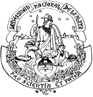 N